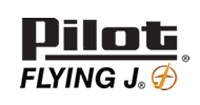 FOR IMMEDIATE RELEASE						Hailey Nelson									Pilot Flying J Public Relations										Hnelson6@vols.utk.edu									(901) 335-5597Pilot Announces Agreement to Become Gold Sponsor of the Nashville SalutesOn August 6th, 2015, Pilot Flying J agreed to become a $25,000 gold sponsor of the Nashville Salutes: A Tribute to Our Nation’s Most Honored Heroes. Nashville Salutes celebrates and honors the nation’s living Medal of Honor recipients for the values and character they exemplify while supporting their CDP program. It will host 27 of the nation’s living Medal of Honor recipients as they arrive in Nashville for events scheduled August 6-8, 2015. These events are being hosted to show Nashville and Middle Tennessee’s appreciation for these recipients.Pilot Flying J Chairman, Jim Haslam, is an Army veteran himself. The company also supports the U.S. military and veterans through other programs, including Operation Tank Full of Love, Wreaths Across America, East Tennessee Veterans Memorial Association, and the Fisher House Foundation. Pilot Flying J is also the largest operator of travel centers and travel plazas in North America and is proud to announce this contribution to the organization.Tennessee Governor Bill Haslam and Nashville Mayor declared the week of August 3-9 as Service and Sacrifice week to show their continuous support. All funds raised will support the Congressional Medal of Honor’s Foundation and their Medal of Honor Character Development Program. To learn more about this program, additional information can be found at www.cmohedu.org.